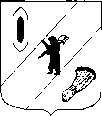 АДМИНИСТРАЦИЯ ГАВРИЛОВ-ЯМСКОГОМУНИЦИПАЛЬНОГО РАЙОНАПОСТАНОВЛЕНИЕ14.11.2023  № 1085Об установлении размера родительской платыза присмотр и уход за детьми в муниципальныхдошкольных образовательных организацияхВ соответствии с Федеральным законом  от 29.12.2012  № 273-ФЗ «Об образовании в Российской Федерации», Федеральным законом от 06.10.2003 № 131-ФЗ «Об общих принципах организации местного самоуправления в Российской Федерации», Законом Ярославской области от 19.12.2008 № 65-з «Социальный кодекс Ярославской области», руководствуясь статьей 26 Устава Гаврилов-Ямского муниципального района Ярославской области, АДМИНИСТРАЦИЯ МУНИЦИПАЛЬНОГО РАЙОНА ПОСТАНОВЛЯЕТ:1. Установить с 01.01.2024 плату, взимаемую с родителей (законных представителей) за присмотр и уход за детьми в муниципальных дошкольных образовательных организациях, а также в группах для детей дошкольного возраста муниципальных общеобразовательных организаций, в следующих размерах:- 120 рублей в день в муниципальных дошкольных образовательных организациях и дошкольных группах общеобразовательных школ в группах с 10-часовым и 10,5-часовым пребыванием детей; - 135 рублей в день в муниципальных дошкольных образовательных организациях и дошкольных группах общеобразовательных школ в группах с 24-часовым пребыванием детей.Родительская плата взимается за дни фактического посещения детьми образовательной организации, реализующей образовательную программу дошкольного образования.2. Не взимать родительскую плату за присмотр и уход за детьми-инвалидами, детьми-сиротами и детьми, оставшимися без попечения родителей, детьми граждан, призванных на военную службу по мобилизации в Вооруженные Силы Российской Федерации, детьми граждан, проходящих военную службу в Вооруженных Силах Российской Федерации в связи с проведением специальной военной операции, а также за детьми с туберкулезной интоксикацией, обучающимися в муниципальных образовательных организациях, реализующих образовательную программу дошкольного образования. 3. Производить выплату компенсации части родительской платы за присмотр и уход за детьми в дошкольных образовательных организациях за счет средств областного бюджета: - 20 процентов на первого ребенка; - 50 процентов на второго ребенка;- 70 процентов на третьего и последующих детей.Компенсация назначается и выплачивается одному из родителей (законных представителей), внесших плату за присмотр и уход за ребенком в соответствующей образовательной организации, в случае если размер среднедушевого дохода семьи не превышает 1,5-кратную величину прожиточного минимума трудоспособного населения, установленную в Ярославской области, на дату обращения за назначением компенсации.Компенсация части родительской платы в дошкольной образовательной организации многодетным семьям назначается и выплачивается вне зависимости от размера среднедушевого дохода семьи.4. Признать постановление Администрации Гаврилов-Ямского муниципального района от 29.11.2021 № 977 «Об установлении размера родительской платы за присмотр и уход за детьми в муниципальных дошкольных образовательных организациях» утратившим силу.5. Контроль за исполнением постановления возложить на первого заместителя Главы Администрации муниципального района А.А. Забаева.6. Постановление опубликовать в районной массовой газете «Гаврилов-Ямский вестник» и разместить на официальном сайте Администрации Гаврилов-Ямского муниципального района.7. Постановление вступает в силу с 01.01.2024. Глава Гаврилов-Ямского                                                                 муниципального района                                                                  А.Б. Сергеичев